Dear Parents, 	Our class has been chosen to participate in the Crowley ISD Tech Expo.  I would like your child to attend with me and represent our class. The students chosen will demonstrate the technology we are using in school to other students, parents, teachers, and community members. This is a great opportunity for your child to develop communication skills and speak about their learning with pride. The expo is Jan. 29, 2019 at North Crowley Ninth Grade 4630 McPherson Blvd, Fort Worth, TX 76123. The Expo is open from 6:30-8:00. We would love to have you and your whole family there as well.  There will be lots to see and do with for all ages. Teachers and students from all over the district are presenting real-world technology applications. Please let me know if your child would like to be a part of this opportunity. 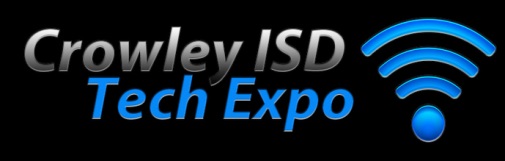 Sincerely, ____Yes, I would like my child to be a student presenter at the Crowley ISD Tech Expo.____ I give permission for my child’s photo, video, and/or school work to be used in Crowley ISD websites, social media, and publications. ______________________________________				__________Signature 										DateIn the event that t-shirts are available for students, please provide student’s t-shirt size (please circle one)   child S, child M, child L, adult S, adult M, adult L, adult XL, adult XX